Treatment of rheumatoid arthritis using combination of methotrexate and tripterygium glycosides tablets - A quantitative plasma pharmacochemical and pseudotargeted metabolomic approachCaptions for TablesTable S1. Mass spectral data of 20 compounds.Table S2. Mass spectral data of 19 compounds.Table S3. Calibration curves, correlation coefficients, linear ranges and LOQs of 19 compoundsTable S4. Calibration curves, correlation coefficients, linear ranges and LOQs of 20 compoundsTable S5. Details of TGTSTable S6. Details of MTX tabletsTable S7. Contents of 13 constituents in commercial products of TGTS (containing 10 mg extracts)Table S8. The measurement results of 7 MTX-related and 13 TGTS-related ingredients in 44 plasma samples of RA patients after oral administration.Table S9. The measurement results of 19 endogenous metabolites in each group before and after oral administration.Figure S1. (A) The ROC curves of the RA/Normal group, ROC curve-based model evaluation (AUC = 1.000). (B) Diagnostic efficacy evaluation using the ROC curves of the biomarkers between two groups. The optimal cutoffs using the closest to top-left corner and the area under ROC curves with a 95% confidence interval are displayed (AUC > 0.83).Table S1. Mass spectral data of 20 compounds.Table S2. Mass spectral data of 19 compounds.Table S3. Calibration curves, correlation coefficients, linear ranges and LOQs of 19 compounds.Table S4. Calibration curves, correlation coefficients, linear ranges and LOQs of 20 compounds.Table S5. Details of TGTSTable S6. Details of MTX tabletsTable S7. Contents of 13 constituents in commercial products of TGTS (containing 10 mg extracts).Table S8. The measurement results of 7 MTX-related and 13 TGTS-related ingredients in 44 plasma samples of RA patients after oral administration.Note: nd means not detectable.Data are presented as mean ± SD.Table S9. The measurement results of 19 endogenous metabolites in each group before and after oral administration.Figure S1. (A) The ROC curves of the RA/Normal group, ROC curve-based model evaluation (AUC = 1.000). (B) Diagnostic efficacy evaluation using the ROC curves of the biomarkers between two groups. The optimal cutoffs using the closest to top-left corner and the area under ROC curves with a 95% confidence interval are displayed (AUC > 0.83).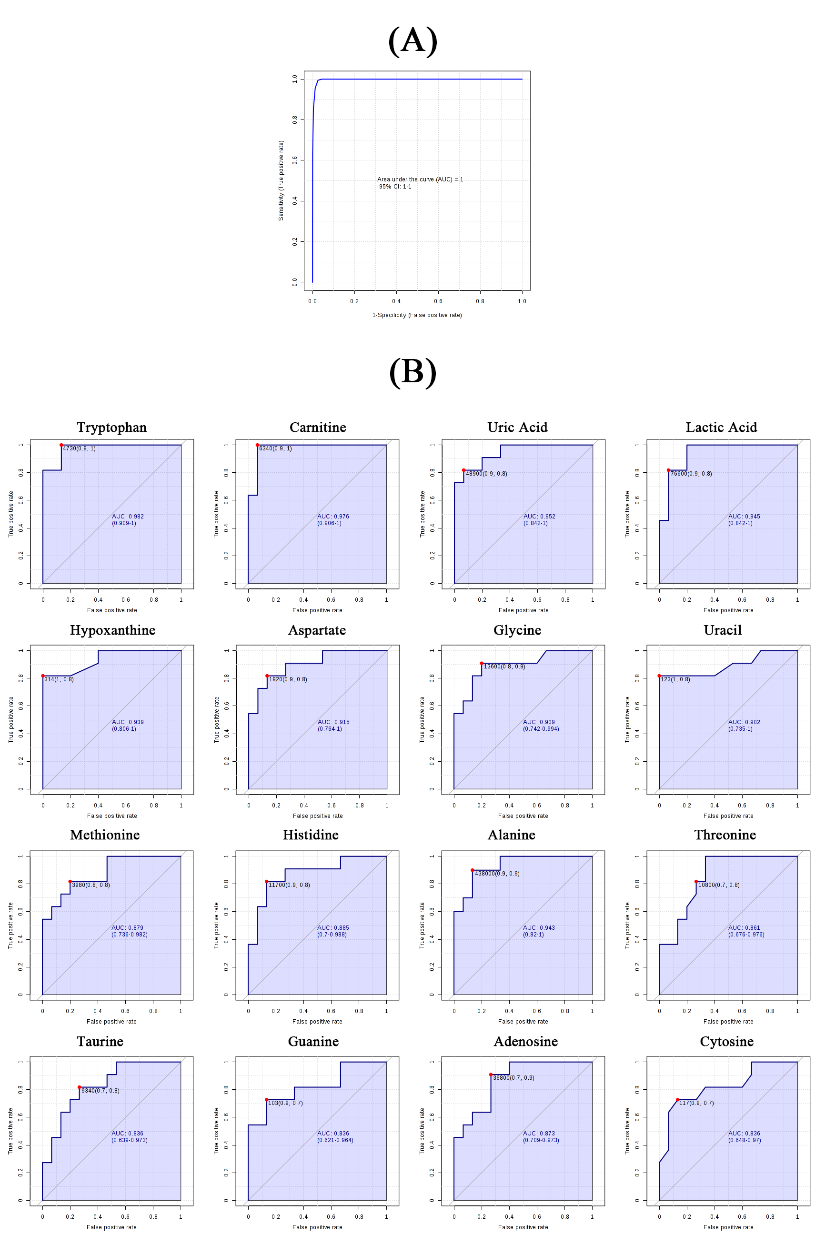 NoCompoundstR (min)[M + H]+ (m/z)MRM Transitions (Precursor ‎→ Product)Fragmentor (V)Collision Energy (eV)Time segments: 0~10 minTime segments: 0~10 minTime segments: 0~10 minTime segments: 0~10 minTime segments: 0~10 minTime segments: 0~10 minTime segments: 0~10 min1Methotrexate Pentaglutamate 4.491971.4971.4→308.1160502Methotrexate Tetraglutamate4.597842.3842.3→308.1180403Methotrexate Triglutamate4.773713.3713.3→308.1165304Methotrexate Diglutamate4.936584.3584.3→308.1135305Methotrexate5.196455.2455.2→308.11482067-Hydroxy Methotrexate5.354471.2471.2→324.21005074-Amino-4-deoxy-N10-methylpteroic Acid6.298326.2326.2→176.115430Time segments: 10~15 minTime segments: 10~15 minTime segments: 10~15 minTime segments: 10~15 minTime segments: 10~15 minTime segments: 10~15 minTime segments: 10~15 min8Triptolide11.567361.2361.2→105.1158409Triptonide12.522359.2359.2→143.11354010Wilfortrine13.505874.3874.3→846.32053011Wilfordine13.828884.3884.3→856.31622012Wilformine13.939806.3806.3→788.31601013Wilforgine14.023858.3858.3→686.22053014Wilfornine A14.166926.3926.3→204.11206515Triptophenolide14.28313.2313.2→225.11172016Wilforine14.431868.3868.3→206.121045Time segments: 15~25 minTime segments: 15~25 minTime segments: 15~25 minTime segments: 15~25 minTime segments: 15~25 minTime segments: 15~25 minTime segments: 15~25 min17Demethylzeylasteral15.496481.3481.3→231.11343018Tripterine16.975451.3451.3→201.11003019Wilforlide A17.901455.3455.3→409.295520Wilforol A19.577467.4467.4→202.210010NoCompoundstR (min)[M + H]+ (m/z)MRM Transitions (Precursor ‎→ Product)Fragmentor (V)Collision Energy (eV)Time segments: 0~6.5minTime segments: 0~6.5minTime segments: 0~6.5minTime segments: 0~6.5minTime segments: 0~6.5minTime segments: 0~6.5minTime segments: 0~6.5min1Lactic Acid3.00191.291.2→61.250122Hypoxanthine3.376137.1137.1→55.1142343Tryptophan4.465205.2205.2→146.2861645-Formyltetrahydrofolate5.538474.2474.2→327.1110205Methionine5.857150.2150.2→88.195106Uracil6.018113.1113.1→70.29014Time segments: 6.5~10minTime segments: 6.5~10minTime segments: 6.5~10minTime segments: 6.5~10minTime segments: 6.5~10minTime segments: 6.5~10minTime segments: 6.5~10min7Guanine7.345152.2152.2→135.2100238Taurine7.429126.3126.3→85.1120209Adenosine7.499268.1268.1→136.1961510Uric acid7.548169.2169.2→141.31101311Threonine7.634120.2120.2→74.358612Aspartate7.661134.2134.2→74.21131413Alanine7.71390.390.3→44.238614Glycine7.96176.276.2→30.2852015Carnitine8.23162.3162.3→60.31161516Cytosine9.564112.3112.3→95.310320Time segments: 10~20minTime segments: 10~20minTime segments: 10~20minTime segments: 10~20minTime segments: 10~20minTime segments: 10~20minTime segments: 10~20min175-Methyltetrahydrofolate10.423460.3460.3→313.21302018S-Adenosy-L-Homocysteine14.385385.2385.2→134902019Histidine16.693156.1156.1→110.09515NoCompoundsCalibration curver2Linear ranges(ng/mL)LOQ(ng/mL)1Tryptophany=-4.5773+0.7799x0.9947 804.00-102912.0012.51 2Threoniney=-5.4738+1.6080x0.9999 1592.00-28656.0024.84 3Histidiney=-0.0102+0.7653x0.9985 400.00-102400.0012.57 4Tauriney=1.7777+0.0831x0.9988 315.63-15150.0020.72 5Methioniney=-4.6599+2.9934x0.9985 197.00-9456.00101.13 6Aspartatey=2.3864+0.1749x0.9974 162.50-5200.0081.21 7Glyciney=-2.3747+0.2831x0.9988 404.00-29088.0070.45 8Alaniney=-3.8678+1.3602x0.9969 1890.00-45360.0058.53 9Hypoxanthiney=9.0754+0.0862x0.9979 25.00-800.000.58 10Cytosiney=0.5265+0.1081x0.9999 24.75-396.000.91 11Guaniney=11.7718+0.9174x0.9995 18.00-576.006.74 12Adenosiney=0.3034+0.2441x0.9996 14.13-452.004.72 13Uric Acidy=-136.1605+27.4916x0.9997 6400.00-204800.00800.12 14Uracily=-6.8511+1.1959x0.9967 25.50-816.0010.46 15Carnitiney=6.5355+0.0201x0.9986 406.00-9135.0012.71 16Lactic Acidy=-14.8450+2.4934x0.9980 816.00-91800.0025.50 17S-Adenosy-L-Homocysteiney=0.8363+1.1323x0.9988 6.25-200.002.29 185-Methyltetrahydrofolatey=-36.2065+21.2287x0.9975 25.00-800.005.89 195-Formyltetrahydrofolatey=-4.0076+0.5019x0.9989 1.21-48.500.44 NoCompoundsCalibration curver2Linear ranges(ng/mL)LOQ(ng/mL)1MTXy=-0.2289+0.0473x0.9997 6.13-392.000.31 2MTXPG2y=3.8184+0.3863x0.9985 6.25-2003.94 3MTXPG3y=2.7451+1.0124x0.9958 6.13-196.002.67 4MTXPG4y=8.1130+1.1534x0.9986 6.19-198.001.83 5MTXPG5y=-14.3569+2.6651x0.9994 6.28-201.001.56 67-OH MTXy=0.1970+0.4139x0.9995 3.28-420.001.01 7DAMPAy=-3.2130+0.0219x0.9962 1.51-193.000.32 8Wilforol Ay=6.1559+2.6182x0.9992 6.25-200.000.77 9Wilfortriney=-0.0107+0.2003x0.9999 25.25-404.001.12 10Wilforginey=0.3580+0.1198x0.9999 1.95-187.000.80 11Wilforiney=0.1564+0.0982x0.9974 1.08-206.400.71 12Wilfornine Ay=-0.1363+0.0939x0.9972 0.49-47.250.33 13Wilfordiney=-1.4944+0.2312x0.9999 1.19-234.000.36 14Wilforminey=-0.7524+0.0425x0.9997 0.53-103.000.23 15Triptolidey=-9.2715+1.7910x0.9982 26.50-848.001.50 16Tripteriney=7.4213+0.0188x0.9936 6.31-202.001.11 17Wilforlide Ay=11.3706+0.0734x0.9954 5.00-240.002.38 18Triptophenolidey=-0.8236+0.1503x0.9999 0.50-47.400.21 19Demethylzeylasteraly=-2.1171+0.1544x0.9925 1.04-199.000.42 20Triptonidey=5.4223+0.9602x0.9939 6.16-197.000.78 NoBatchAverage Tablet Weight (mg)11605119B98.9021607103B100.1431608112B100.0941610101B98.5351610102B99.71NoBatchAverage Tablet Weight (mg)methotrexate (mg/tablet)103615100185.042.51203615110284.592.48303616030184.392.54403616070584.662.52503616070684.572.50ManufacturersBatchContent (μg/tablet)Content (μg/tablet)Content (μg/tablet)Content (μg/tablet)Content (μg/tablet)Content (μg/tablet)Content (μg/tablet)Content (μg/tablet)Content (μg/tablet)Content (μg/tablet)Content (μg/tablet)Content (μg/tablet)Content (μg/tablet)ManufacturersBatchDiterpenoidsDiterpenoidsDiterpenoidsTriterpenoidsTriterpenoidsTriterpenoidsTriterpenoidsSesquiterpene alkaloidsSesquiterpene alkaloidsSesquiterpene alkaloidsSesquiterpene alkaloidsSesquiterpene alkaloidsSesquiterpene alkaloidsManufacturersBatchTriptolideTriptonideTriptophenolideTripterineWilforlide AWilforol ADemethylzeylasteralWilfortrineWilforgineWilforineWilfornine AWilfordineWilformineZhejiang De-eng De16.643.30 4.34 58.78 37.45 0.30 25.20 142.70 37.20 28.10 4.60 11.20 15.53 Zhejiang De-eng De25.875.66 0.91 59.83 33.46 0.30 35.81 102.56 31.12 34.69 5.29 9.90 22.74 Zhejiang De-eng De37.998.71 2.82 56.49 48.94 0.40 31.57 95.70 27.67 22.73 8.75 8.55 13.92 Zhejiang De-eng De45.974.56 1.98 58.23 39.83 0.37 27.74 133.22 30.41 33.90 4.93 8.54 21.37 Zhejiang De-eng De57.818.47 1.12 57.31 47.71 0.28 36.01 109.34 35.55 24.36 7.78 10.99 16.87 IngredientsMTX group (ng/ml)TGTS group (ng/ml)MTX+TGTS group (ng/ml)Ingredients(n=15)(n=14)(n=15)Methotrexate Pentaglutamate 13.28 ± 13.54nd14.10 ± 11.49Methotrexate Tetraglutamate19.49 ± 9.21nd24.57 ± 11.49Methotrexate Triglutamate27.72 ± 13.87nd26.37 ± 13.85Methotrexate Diglutamate27.25 ± 15.47nd30.09 ± 14.54Methotrexate71.30 ±33.97nd65.27 ± 34.067-Hydroxy Methotrexate65.54 ± 43.97nd65.36 ± 41.564-Amino-4-deoxy-N10-methylpteroic Acid3.54 ± 2.70nd4.41 ± 3.05Triptolidend110.98 ± 44.18123.74 ± 46.75Triptonidend23.87 ± 11.7424.63 ± 11.22Wilfortrinend96.25 ± 51.8198.09 ± 45.14Wilfordinend8.46 ± 4.717.12 ± 4.63Wilforminend0.70 ± 0.770.89 ± 0.79Wilforginend16.54 ± 7.8317.28 ± 8.14Wilfornine And1.17 ± 1.120.86 ± 0.67Triptophenolidend0.77 ± 1.010.44 ± 0.57Wilforinend8.46 ± 2.479.07 ± 3.86Demethylzeylasteralnd4.57 ± 3.205.85 ± 3.42Tripterinend17.39 ± 4.9017.44 ± 4.81Wilforlide And27.41 ± 8.2029.44 ± 10.33Wilforol And20.23 ± 16.5319.99 ± 15.39NoCompoundsBefore treatment (ng/ml)Before treatment (ng/ml)After treatment (ng/ml)After treatment (ng/ml)After treatment (ng/ml)NoCompoundsNormal RAMTX TGTSMTX+TGTS1Tryptophan7380.62±718.035626.47±586.036925.90±646.896756.45±599.727367.47±606.732Threonine12945.21±2514.359427.10±2279.8710167.49±2484.3610774.82±2056.8911938.47±2312.913Histidine12272.43±1110.469973.01±1858.2611327.47±1492.4911983.68±1342.4112212.18±1673.774Taurine7963.48±1517.6410134.98±1543.528691.38±1026.468437.72±1329.818267.56±1423.755Methionine4656.69±726.423471.97±705.914234.13±711.153978.67±643.424673.13±679.346Aspartate1768.84±231.642219.50±301.641899.24±234.541931.75±255.111890.13±177.147Glycine16120.47±2972.2111474.94±2192.8814303.56±2222.1414207.90±2078.3615437.80±1871.448Alanine31845.50±4179.6139282.39±3985.8436937.80±4312.9733726.53±3899.2431994.35±4287.029Hypoxanthine305.45±21.93347.04±22.15321.67±23.01317.55±20.14310.21±19.9510Cytosine118.16±26.03132.71±17.01124.33±20.93127.14±18.94120.77±16.5411Guanine108.26±14.9389.97±11.77101.23±12.5197.33±14.10107.58±10.7512Adenosine125.18±19.67106.95±15.90126.13±14.32123.18±20.45144.76±17.7813Uric Acid46191.60±4270.8557042.62±5487.5251237.44±4946.2950003.25±4728.9047271.39±5579.3514Uracil111.70±26.82151.09±15.50121.47±20.78119.98±22.55117.56±13.7215Carnitine6177.85±792.903891.54±728.145378.87±693.274097.72±598.314999.90±718.3616Lactic Acid69191.76±7327.0886938.15±7972.8080923.56±7663.6076893.48±7123.9073110.25±7435.7117S-Adenosy-L-Homocysteine23.79±5.4227.33±4.9713.97±2.8922.29±3.4214.07±3.82185-Methyltetrahydrofolate140.81±22.69151.10±23.8580.65±21.61130.81±20.0987.61±18.06195-Formyltetrahydrofolate6.66±0.915.96±0.891.78±0.935.51±0.781.71±0.99